HACILAR MAHALLESİ:TARİHİ:Horasan'dan gelen ve yolu bu vadiye düşen 3 hacı kardeşten birisinin ailesi ile buraya yerleşmesi sonucu köye "Hacılar" adı verilmiştir. Bazı araştırmacılara göre ise, Ankara Savaşı'nın yapıldığı 1402 yılında kurulmuştur. 2014 yılında Çubuk İlçesine mahalle olarak bağlanmıştır. COĞRAFİ KONUMU:Hacılar Mahallesi, Ankara il merkezine 60, Çubuk ilçesine 22 km uzaklıktadır.  NÜFUSU:2017 yılı itibariyle Mahalle nüfusu   80 dirİDARİ YAPI:Mahalle Muhtarı  Mustafa KOÇ’dur. Cep Tel No: 535 484 37 32MAHALLEDEN GÖRÜNÜMLER: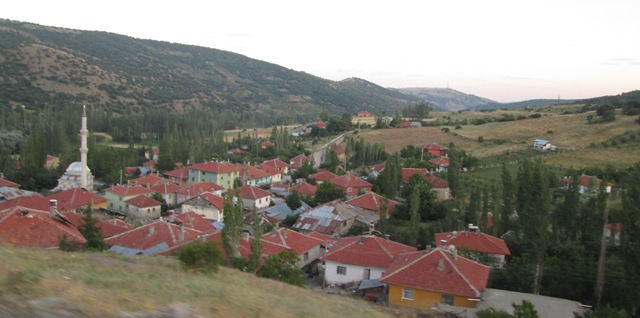 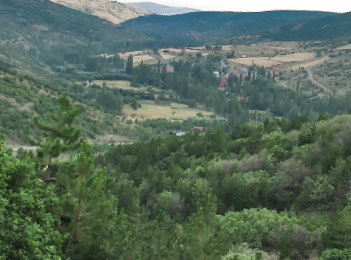 